Maryland Next Gen NCLEX Test Bank ProjectApril 5, 2023Case SummaryObjectives ReferenceCase Study Screen 1 of 6 The emergency department nurse cares for a 6-year-old female with a history of sickle cell disease.Click to highlight the 4 findings that require immediate follow-up.  Scoring rule: +/-Case Study Screen 2 of 6 The emergency department nurse cares for a 6-year-old female with a history of sickle cell disease.For each finding click to indicate if the finding is consistent with a pain crisis, acute chest syndrome, or splenic sequestration. Each finding may support more than one condition. Note: Each column must have at least 1 response option selected. Scoring rule: +/-Case Study Screen 3 of 6 The emergency department nurse cares for a 6-year-old female with a history of sickle cell disease.Results from the labs drawn in the clinic return.Drag the 2 most appropriate phrases from the choices to fill in the blank of the following sentence. The top two care priorities for this client are                                                                         and Case Study Question 4 of 6 The emergency department nurse cares for a 6-year-old female with a history of sickle cell disease.Select the orders from each of the categories the nurse anticipates including in the plan of care. Each category may have more than one order.Note: Each category must have at least one response selected.Scoring rule: +/-Case Study Question 5 of 6 The emergency department nurse cares for a 6-year-old female with a history of sickle cell disease.The nurse receives orders for the client.Click to highlight the orders the nurse should implement immediately. Scoring rule: +/-KeyCase Study Question 6 of 6 The emergency department nurse cares for a 6-year-old female with a history of sickle cell disease.The nurse reassesses the client at 1200.For each finding, click to specify if the finding indicates that the client’s status has improved, worsened, or not changed. Scoring rule: 0/1 Bow-Tie TemplateThe emergency department nurse cares for a 6-year-old female with a history of sickle cell disease.Complete the diagram by dragging from the choices below to specify what condition the client is most likely experiencing, 2 actions the nurse should take to address that condition, and 2 parameters the nurse should monitor to assess the client’s progress.Scoring rule: 0/1Case Study Topic: & Stand-alone bowtiePediatric sickle cell anemia complications Author:Desirée Hensel PhD, RN, PCNS-BCA 6-year-old female with a history of sickle cell disease develops leg pain and respiratory symptoms after a respiratory illness. Learners must recognize symptoms of a pain crisis and complications and manage the care of a client to decrease risk of further complications of acute chest syndrome.1. Recognize signs and symptoms of complications of sickle cell anemia  2. Differentiate of sickle cell anemia complications 3. Interpret the significance of laboratory values in a client with sickle cell anemia    4. Manage care for a client experiencing complications of sickle cell anemia5. Evaluate care outcomes in a client experiencing sickle cell anemiaCase Study LinkCase Study QR Codehttps://umaryland.az1.qualtrics.com/jfe/form/SV_9tB9KqxUiTMyVwi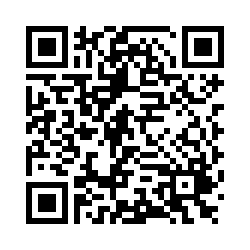 Bow tie QR CodeBow-tie Link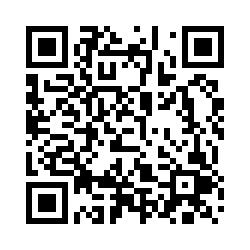 https://umaryland.az1.qualtrics.com/jfe/form/SV_0VyKwRSOVHPuyvsPilliteri, A. (2010). Maternal & Child Health Nursing 6th (ed). Wolters Kluwer.History & PhysicalHistory & PhysicalHistoryTime 1330.Admitted to emergency department from clinic. Clinic labs pending. Upper respiratory infection X 3 days. Sickle cell disease diagnosed at birth. Pain in both legs started 12 hours ago, now rated 7/10. Given 500 mg acetaminophen OTC 2 hours ago. Allergic to penicillin.Time 1330.Admitted to emergency department from clinic. Clinic labs pending. Upper respiratory infection X 3 days. Sickle cell disease diagnosed at birth. Pain in both legs started 12 hours ago, now rated 7/10. Given 500 mg acetaminophen OTC 2 hours ago. Allergic to penicillin.Vital SignsT 99F/37.2C, P110, RR32, B/P 108/70, Pulse oximeter 90% on RA. T 99F/37.2C, P110, RR32, B/P 108/70, Pulse oximeter 90% on RA. Developmental/NeurologicAppropriate for age, Weight 50lbs/22.7kg, Immunizations up to date.Appropriate for age, Weight 50lbs/22.7kg, Immunizations up to date.Cardio-respiratoryHR regular, coarse crackles noted in lung bases bilaterally, no cough.HR regular, coarse crackles noted in lung bases bilaterally, no cough.GastrointestinalAbdomen soft. No complaints of nausea, vomiting or diarrhea. Regular diet for age.Abdomen soft. No complaints of nausea, vomiting or diarrhea. Regular diet for age.History & PhysicalHistory & PhysicalHistoryTime 1330.Admitted to emergency department from clinic. Clinic labs pending.Upper respiratory infection X 3 days. Sickle cell disease diagnosed at birth. Pain in both legs started 12 hours ago, now rated 7/10. Given 500 mg acetaminophen OTC 2 hours ago. Allergic to penicillin.Time 1330.Admitted to emergency department from clinic. Clinic labs pending.Upper respiratory infection X 3 days. Sickle cell disease diagnosed at birth. Pain in both legs started 12 hours ago, now rated 7/10. Given 500 mg acetaminophen OTC 2 hours ago. Allergic to penicillin.ital SignsT 99F/37.2C, P110, RR32, B/P 108/70, Pulse oximeter 90% on RA. T 99F/37.2C, P110, RR32, B/P 108/70, Pulse oximeter 90% on RA. Developmental/NeurologicAppropriate for age, Weight 50lbs/22.7kg, Immunizations up to date.Appropriate for age, Weight 50lbs/22.7kg, Immunizations up to date.Cardio-respiratoryHR regular, coarse crackles noted in lung bases bilaterally, no cough.HR regular, coarse crackles noted in lung bases bilaterally, no cough.GastrointestinalAbdomen soft. No complaints of nausea, vomiting or diarrhea. Regular diet for age.Abdomen soft. No complaints of nausea, vomiting or diarrhea. Regular diet for age.History & PhysicalHistory & PhysicalHistoryTime 1330.Admitted to emergency department from clinic. Clinic labs pending.Upper respiratory infection X 3 days. Sickle cell disease diagnosed at birth. Pain in both legs started 12 hours ago, now rated 7/10. Given 500 mg acetaminophen OTC 2 hours ago. Allergic to penicillin.Time 1330.Admitted to emergency department from clinic. Clinic labs pending.Upper respiratory infection X 3 days. Sickle cell disease diagnosed at birth. Pain in both legs started 12 hours ago, now rated 7/10. Given 500 mg acetaminophen OTC 2 hours ago. Allergic to penicillin.Vital SignsT 99F/37.2C, P110, RR32, B/P 108/70, Pulse oximeter 90% on RA. T 99F/37.2C, P110, RR32, B/P 108/70, Pulse oximeter 90% on RA. Developmental/NeurologicAppropriate for age, Weight 50lbs/22.7kg, Immunizations up to date.Appropriate for age, Weight 50lbs/22.7kg, Immunizations up to date.Cardio-respiratoryHR regular, Coarse crackles noted in lung bases bilaterally, no coughHR regular, Coarse crackles noted in lung bases bilaterally, no coughGastrointestinalAbdomen soft. No complaints of nausea, vomiting or diarrhea. Regular diet for age.Abdomen soft. No complaints of nausea, vomiting or diarrhea. Regular diet for age.Rationale: Infections can precipitate complications of sickle cell disease and severe pain can signal a vaso-occlusive (pain) crisis. Normal vital signs for a 6-year-old female are T 95.9°F to 99.5°F (35.5°C to 37.5°C), P 70-115, RR 20- 25, BP 95/60- 110/75. The child’s temperature, blood pressure and heart rate are within normal limits. The elevated respiratory rate and low pulse oximeter reading can indicate problems with perfusion or oxgenation. The breath sounds could indicate infection or the possiblity that acute chest syndrome is developing.        History & PhysicalHistory & PhysicalHistoryTime 1330.Admitted to emergency department from clinic. Clinic labs pending.Upper respiratory infection X 3 days. Sickle cell disease diagnosed at birth. Pain in both legs started 12 hours ago, now rated 7/10.  Given 500 mg acetaminophen OTC 2 hours ago. Allergic to penicillin.Time 1330.Admitted to emergency department from clinic. Clinic labs pending.Upper respiratory infection X 3 days. Sickle cell disease diagnosed at birth. Pain in both legs started 12 hours ago, now rated 7/10.  Given 500 mg acetaminophen OTC 2 hours ago. Allergic to penicillin.Vital SignsT 99F/37.2C, P110, RR32, B/P 108/70, Pulse oximeter 90% on RA. T 99F/37.2C, P110, RR32, B/P 108/70, Pulse oximeter 90% on RA. Developmental/NeurologicAppropriate for age, Weight 50lbs/22.7kg, Immunizations up to date.Appropriate for age, Weight 50lbs/22.7kg, Immunizations up to date.Cardio-respiratoryHR regular, coarse crackles noted in lung bases bilaterally, no cough.HR regular, coarse crackles noted in lung bases bilaterally, no cough.GastrointestinalAbdomen soft. No complaints of nausea, vomiting or diarrhea. Regular diet for age.Abdomen soft. No complaints of nausea, vomiting or diarrhea. Regular diet for age.FindingsPain CrisisAcute Chest SyndromeSplenic sequestrationHistory of recent respiratory illness***Pain only in lower legs*Crackles in lung bases*Respirations of 32 breaths/minute***Pulse oximeter 90% on RA***Soft abdomen**Blood pressure 108/70**Rationale: Recent illness can cause the hemoglobin S inside the red blood cells to stick or clump together, causing cells to elongate and form a crescent (or sickle) shape. The sickled red blood cells can block blood flow and prevent oxygen from properly circulating.  Tissue distal to blockages becomes ischemic resulting in pain. A pain crisis (vaso-occlusive episode) can occur following a respiratory illness that results in lower oxygen levels or dehydration. Acute chest syndrome (ACS) is a complication that can follow a pain crisis if sickled cells block blood and oxygen from reaching the lungs. The most common finding in ACS is fever. Other respiratory symptoms may include elevated respiratory rates, low pulse oximeter readings, changes in breath sounds, chest pain, and cough. Splenic sequestration occurs when sickled red blood cells get trapped and destroyed in the spleen. The spleen enlarges with blood and becomes swollen and painful.  A splenic sequestration crisis manifests as symptoms of shock. History & PhysicalHistory & PhysicalHistoryTime 1330.Admitted to emergency department from clinic. Clinic labs pending.Upper respiratory infection X 3 days. Sickle cell disease diagnosed at birth. Pain in both legs started 12 hours ago, now rated 7/10. Given 500 mg acetaminophen OTC 2 hours ago. Allergic to penicillin.Time 1330.Admitted to emergency department from clinic. Clinic labs pending.Upper respiratory infection X 3 days. Sickle cell disease diagnosed at birth. Pain in both legs started 12 hours ago, now rated 7/10. Given 500 mg acetaminophen OTC 2 hours ago. Allergic to penicillin.Time 1330.Admitted to emergency department from clinic. Clinic labs pending.Upper respiratory infection X 3 days. Sickle cell disease diagnosed at birth. Pain in both legs started 12 hours ago, now rated 7/10. Given 500 mg acetaminophen OTC 2 hours ago. Allergic to penicillin.Vital SignsT 99F/37.2C, P110, RR32, B/P 108/70, Pulse oximeter 90% on RA. T 99F/37.2C, P110, RR32, B/P 108/70, Pulse oximeter 90% on RA. T 99F/37.2C, P110, RR32, B/P 108/70, Pulse oximeter 90% on RA. Developmental/NeurologicAppropriate for age, Weight 50lbs/22.7kg, Immunizations up to date.Appropriate for age, Weight 50lbs/22.7kg, Immunizations up to date.Appropriate for age, Weight 50lbs/22.7kg, Immunizations up to date.Cardio-respiratoryHR regular, coarse crackles noted in lung bases bilaterally, no cough.HR regular, coarse crackles noted in lung bases bilaterally, no cough.HR regular, coarse crackles noted in lung bases bilaterally, no cough.GastrointestinalAbdomen soft. No complaints of nausea, vomiting or diarrhea. Regular diet for age.Abdomen soft. No complaints of nausea, vomiting or diarrhea. Regular diet for age.Abdomen soft. No complaints of nausea, vomiting or diarrhea. Regular diet for age.Laboratory ReportLaboratory ReportLab and Reference rangeLab and Reference rangeLab and Reference rangeTime 1345: ResultsBlood Urea Nitrogen (BUN)10-20 mg/dLBlood Urea Nitrogen (BUN)10-20 mg/dLBlood Urea Nitrogen (BUN)10-20 mg/dL12mg/dLCreatinine (Serum)0.9- 1.4 mg/dL (SI, 53- 97 μmol/L)Creatinine (Serum)0.9- 1.4 mg/dL (SI, 53- 97 μmol/L)Creatinine (Serum)0.9- 1.4 mg/dL (SI, 53- 97 μmol/L)1.0 mg/dL (88.4 umol/L)Hematocrit (HCT)35-47% (SI, 0.36 to 0.48)Hematocrit (HCT)35-47% (SI, 0.36 to 0.48)Hematocrit (HCT)35-47% (SI, 0.36 to 0.48)30% (.30)Hemoglobin (HBG)12-16 g/dL (SI,120-160g/L)Hemoglobin (HBG)12-16 g/dL (SI,120-160g/L)Hemoglobin (HBG)12-16 g/dL (SI,120-160g/L)10.4 g/dl (104g/L)White Blood Cells (WBC)4.5 – 10.5 x 103 cells/mm3 (SI, 4.5 – 10.5 x 109/L)White Blood Cells (WBC)4.5 – 10.5 x 103 cells/mm3 (SI, 4.5 – 10.5 x 109/L)White Blood Cells (WBC)4.5 – 10.5 x 103 cells/mm3 (SI, 4.5 – 10.5 x 109/L)6.7 x 10 3 cells/mm3 (6.7 x 109/L)Platelets 140,000 to 450,000/ mm3 (SI, 140 to 400 × 109/L)Platelets 140,000 to 450,000/ mm3 (SI, 140 to 400 × 109/L)Platelets 140,000 to 450,000/ mm3 (SI, 140 to 400 × 109/L)350,000/mm3(350 × 109/L)Potassium(serum)3.5 to 5 mEq/L (SI, 3.5 to 5.2 mmol/L)Potassium(serum)3.5 to 5 mEq/L (SI, 3.5 to 5.2 mmol/L)Potassium(serum)3.5 to 5 mEq/L (SI, 3.5 to 5.2 mmol/L)4.5 mEq/L (4.5mmol/L)Sodium (serum)135 to 145 mEq/L (SI, 135 to 145 mmol/L)Sodium (serum)135 to 145 mEq/L (SI, 135 to 145 mmol/L)Sodium (serum)135 to 145 mEq/L (SI, 135 to 145 mmol/L)138 mEq/L (135 mmol/L)	Word Choicesadminstering blood productsadministering a fluid bolusproviding pain management*beginning oxygen therapy*treating infection Rationale. The client most needs pain management and oxygen to stop the sickling process and treat a vasocclusive (pain) crisis. The client may also be developing acute chest syndrome, but further testing is indicated. Antibiotics may be needed if the diagnosis of acute chest syndrome is made. The labs indicate adequate hydration at this time. Interventions would be implemented to optimize hydration, but a fluid bolus should not be given until acute chest syndrome has been ruled out. While the hematocrit and hemoglobin are low, a hemoglobin greater than 10 g/dL is within target levels for children with sickle cell disease. A transfusion may be needed if the diagnosis of acute chest syndrome is confirmed, or oxygen needs continue.Rationale. The client most needs pain management and oxygen to stop the sickling process and treat a vasocclusive (pain) crisis. The client may also be developing acute chest syndrome, but further testing is indicated. Antibiotics may be needed if the diagnosis of acute chest syndrome is made. The labs indicate adequate hydration at this time. Interventions would be implemented to optimize hydration, but a fluid bolus should not be given until acute chest syndrome has been ruled out. While the hematocrit and hemoglobin are low, a hemoglobin greater than 10 g/dL is within target levels for children with sickle cell disease. A transfusion may be needed if the diagnosis of acute chest syndrome is confirmed, or oxygen needs continue.Rationale. The client most needs pain management and oxygen to stop the sickling process and treat a vasocclusive (pain) crisis. The client may also be developing acute chest syndrome, but further testing is indicated. Antibiotics may be needed if the diagnosis of acute chest syndrome is made. The labs indicate adequate hydration at this time. Interventions would be implemented to optimize hydration, but a fluid bolus should not be given until acute chest syndrome has been ruled out. While the hematocrit and hemoglobin are low, a hemoglobin greater than 10 g/dL is within target levels for children with sickle cell disease. A transfusion may be needed if the diagnosis of acute chest syndrome is confirmed, or oxygen needs continue.History & PhysicalHistory & PhysicalHistoryTime 1330.Admitted to emergency department from clinic. Clinic labs pending.Upper respiratory infection X 3 days. Sickle cell disease diagnosed at birth. Pain in both legs started 12 hours ago, now rated 7/10. Given 500 mg acetaminophen OTC 2 hours ago. Allergic to penicillin.Time 1330.Admitted to emergency department from clinic. Clinic labs pending.Upper respiratory infection X 3 days. Sickle cell disease diagnosed at birth. Pain in both legs started 12 hours ago, now rated 7/10. Given 500 mg acetaminophen OTC 2 hours ago. Allergic to penicillin.Time 1330.Admitted to emergency department from clinic. Clinic labs pending.Upper respiratory infection X 3 days. Sickle cell disease diagnosed at birth. Pain in both legs started 12 hours ago, now rated 7/10. Given 500 mg acetaminophen OTC 2 hours ago. Allergic to penicillin.Vital SignsT 99F/37.2C, P110, RR32, B/P 108/70, Pulse oximeter 90% on RA. T 99F/37.2C, P110, RR32, B/P 108/70, Pulse oximeter 90% on RA. T 99F/37.2C, P110, RR32, B/P 108/70, Pulse oximeter 90% on RA. Developmental/NeurologicAppropriate for age, Weight 50lbs/22.7kg, Immunizations up to date.Appropriate for age, Weight 50lbs/22.7kg, Immunizations up to date.Appropriate for age, Weight 50lbs/22.7kg, Immunizations up to date.Cardio-respiratoryHR regular, coarse crackles noted in lung bases bilaterally, no cough.HR regular, coarse crackles noted in lung bases bilaterally, no cough.HR regular, coarse crackles noted in lung bases bilaterally, no cough.GastrointestinalAbdomen soft. No complaints of nausea, vomiting or diarrhea. Regular diet for age.Abdomen soft. No complaints of nausea, vomiting or diarrhea. Regular diet for age.Abdomen soft. No complaints of nausea, vomiting or diarrhea. Regular diet for age.Laboratory ReportLaboratory ReportLab and Reference rangeLab and Reference rangeLab and Reference rangeTime 1345: ResultsBlood Urea Nitrogen (BUN)10-20 mg/dLBlood Urea Nitrogen (BUN)10-20 mg/dLBlood Urea Nitrogen (BUN)10-20 mg/dL12mg/dLCreatinine (Serum)0.9- 1.4 mg/dL (SI, 53- 97 μmol/L)Creatinine (Serum)0.9- 1.4 mg/dL (SI, 53- 97 μmol/L)Creatinine (Serum)0.9- 1.4 mg/dL (SI, 53- 97 μmol/L)1.0 mg/dL (88.4 umol/L)Hematocrit (HCT)35-47% (SI, 0.36 to 0.48)Hematocrit (HCT)35-47% (SI, 0.36 to 0.48)Hematocrit (HCT)35-47% (SI, 0.36 to 0.48)30% (.30)Hemoglobin (HBG)12-16 g/dL (SI,120-160g/L)Hemoglobin (HBG)12-16 g/dL (SI,120-160g/L)Hemoglobin (HBG)12-16 g/dL (SI,120-160g/L)10.4 g/dl (104g/L)White Blood Cells (WBC)4.5 – 10.5 x 103 cells/mm3 (SI, 4.5 – 10.5 x 109/L)White Blood Cells (WBC)4.5 – 10.5 x 103 cells/mm3 (SI, 4.5 – 10.5 x 109/L)White Blood Cells (WBC)4.5 – 10.5 x 103 cells/mm3 (SI, 4.5 – 10.5 x 109/L)6.7 x 10 3 cells/mm3 (6.7 x 109/L)Platelets 140,000 to 450,000/ mm3 (SI, 140 to 400 × 109/L)Platelets 140,000 to 450,000/ mm3 (SI, 140 to 400 × 109/L)Platelets 140,000 to 450,000/ mm3 (SI, 140 to 400 × 109/L)350,000/mm3(350 × 109/L)Potassium(serum)3.5 to 5 mEq/L (SI, 3.5 to 5.2 mmol/L)Potassium(serum)3.5 to 5 mEq/L (SI, 3.5 to 5.2 mmol/L)Potassium(serum)3.5 to 5 mEq/L (SI, 3.5 to 5.2 mmol/L)4.5 mEq/L (4.5mmol/L)Sodium (serum)135 to 145 mEq/L (SI, 135 to 145 mmol/L)Sodium (serum)135 to 145 mEq/L (SI, 135 to 145 mmol/L)Sodium (serum)135 to 145 mEq/L (SI, 135 to 145 mmol/L)138 mEq/L (135 mmol/L)CategoriesOrdersNursingIce packs to affected areasNursingIncentive spirometry every hour while awake *NursingOxygen per NC to keep pulse oximeter >95% *MedicationIV fluids bolus 500mL over 1 hour  MedicationMorphine sulfate 4.5mg (.2mg/ kg/dose) IV now *MedicationAmpicillin 1000 mg (45mg/kg/dose) IV every 6 hoursDiagnosticsChest X Ray*DiagnosticsSerial blood gasesDiagnosticsReticulocyte count*Rationale. Oxygen therapy is needed to stop sickling and incentive spirometry is needed to prevent acute chest syndrome. Heat can be used to manage pain, but ice packs can constrict blood vessels and worsen circulatory symptoms.  Maintenance fluids are indicated, but a 20mL/ kg fluid bolus could compromise this client’s respiratory status. Morphine is indicated to treat pain. Ampicillin is contraindicated as the client is allergic to penicillin. A chest X-ray is needed to rule out acute chest syndrome. A recticulocyte count can help determine the need for a blood transfusion. A blood gas is not needed unless the client does not improve on oxygen therapy.  History & PhysicalHistory & PhysicalHistoryTime 1330.Admitted to emergency department from clinic. Clinic labs pending.Upper respiratory infection X 3 days. Sickle cell disease diagnosed at birth. Pain in both legs started 12 hours ago, now rated 7/10.    Given 500 mg acetaminophen OTC 2 hours ago. Allergic to Penicillin.Time 1330.Admitted to emergency department from clinic. Clinic labs pending.Upper respiratory infection X 3 days. Sickle cell disease diagnosed at birth. Pain in both legs started 12 hours ago, now rated 7/10.    Given 500 mg acetaminophen OTC 2 hours ago. Allergic to Penicillin.Time 1330.Admitted to emergency department from clinic. Clinic labs pending.Upper respiratory infection X 3 days. Sickle cell disease diagnosed at birth. Pain in both legs started 12 hours ago, now rated 7/10.    Given 500 mg acetaminophen OTC 2 hours ago. Allergic to Penicillin.Vital SignsT 99F/37.2C, P110, RR32, B/P 108/70, Pulse oximeter 90% on RA. T 99F/37.2C, P110, RR32, B/P 108/70, Pulse oximeter 90% on RA. T 99F/37.2C, P110, RR32, B/P 108/70, Pulse oximeter 90% on RA. Developmental/NeurologicAppropriate for age, Weight 50lbs/22.7kg, Immunizations up to dateAppropriate for age, Weight 50lbs/22.7kg, Immunizations up to dateAppropriate for age, Weight 50lbs/22.7kg, Immunizations up to dateCardio-respiratoryHR regular, coarse crackles noted in lung bases bilaterally, no cough.HR regular, coarse crackles noted in lung bases bilaterally, no cough.HR regular, coarse crackles noted in lung bases bilaterally, no cough.GastrointestinalAbdomen soft. No complaints of nausea, vomiting or diarrhea. Regular diet for age.Abdomen soft. No complaints of nausea, vomiting or diarrhea. Regular diet for age.Abdomen soft. No complaints of nausea, vomiting or diarrhea. Regular diet for age.Laboratory ReportLaboratory ReportLab and Reference rangeLab and Reference rangeLab and Reference rangeTime 1345: Results Blood Urea Nitrogen (BUN)10-20 mg/dLBlood Urea Nitrogen (BUN)10-20 mg/dLBlood Urea Nitrogen (BUN)10-20 mg/dL12mg/dLCreatinine (Serum)Women, 0.9- 1.4 mg/dL (SI, 53- 97 μmol/L)Creatinine (Serum)Women, 0.9- 1.4 mg/dL (SI, 53- 97 μmol/L)Creatinine (Serum)Women, 0.9- 1.4 mg/dL (SI, 53- 97 μmol/L)1.0 mg/dL (88.4 umol/L)Hematocrit (HCT)Females: 35-47% (SI, 0.36 to 0.48)Hematocrit (HCT)Females: 35-47% (SI, 0.36 to 0.48)Hematocrit (HCT)Females: 35-47% (SI, 0.36 to 0.48)30% (.30)Hemoglobin (HBG)Females: 12-16 g/dL (SI,120-160g/L)Hemoglobin (HBG)Females: 12-16 g/dL (SI,120-160g/L)Hemoglobin (HBG)Females: 12-16 g/dL (SI,120-160g/L)10.4 g/dl (104g/L)White Blood Cells (WBC)4.5 – 10.5 x 103 cells/mm3 (SI, 4.5 – 10.5 x 109/L)White Blood Cells (WBC)4.5 – 10.5 x 103 cells/mm3 (SI, 4.5 – 10.5 x 109/L)White Blood Cells (WBC)4.5 – 10.5 x 103 cells/mm3 (SI, 4.5 – 10.5 x 109/L)6.7 x 10 3 cells/mm3 (6.7 x 109/L)Platelets 140,000 to 450,000/ mm3 (SI, 140 to 400 × 109/L)Platelets 140,000 to 450,000/ mm3 (SI, 140 to 400 × 109/L)Platelets 140,000 to 450,000/ mm3 (SI, 140 to 400 × 109/L)350,000/mm3(350 × 109/L)Potassium(serum)3.5 to 5 mEq/L (SI, 3.5 to 5.2 mmol/L)Potassium(serum)3.5 to 5 mEq/L (SI, 3.5 to 5.2 mmol/L)Potassium(serum)3.5 to 5 mEq/L (SI, 3.5 to 5.2 mmol/L)350,000/mm3(350 × 109/L)Sodium (serum)135 to 145 mEq/L (SI, 135 to 145 mmol/L)Sodium (serum)135 to 145 mEq/L (SI, 135 to 145 mmol/L)Sodium (serum)135 to 145 mEq/L (SI, 135 to 145 mmol/L)4.5 mEq/L (4.5mmol/L)OrdersOrdersAdmit to pediatric unitStart IV 5% dextrose and 0.45 normal saline at 65mL/hrIncentive spirometry every hour while awake Oxygen per NC to keep pulse oximeter >95% Morphine sulfate 4.5mg (.2mg/ kg/dose) IV X 1Patient controlled analgesia per pharmacy protocol  Obtain chest X RayObtain reticulocyte count Admit to pediatric unitStart IV 5% dextrose and 0.45 normal saline at 65mL/hrIncentive spirometry every hour while awake Oxygen per NC to keep pulse oximeter >95% Morphine sulfate 4.5mg (.2mg/ kg/dose) IV X 1Patient controlled analgesia per pharmacy protocol  Obtain chest X RayObtain reticulocyte count Admit to pediatric unitStart IV 5% dextrose and 0.45 normal saline at 65mL/hrIncentive spirometry every hour while awake Oxygen per NC to keep pulse oximeter >95% Morphine sulfate 4.5mg (.2mg/ kg/dose) IV X 1Patient controlled analgesia per pharmacy protocol  Obtain chest X RayObtain reticulocyte count Admit to pediatric unitStart IV 5% dextrose and 0.45 normal saline at 65mL/hrIncentive spirometry every hour while awake Oxygen per NC to keep pulse oximeter >95% Morphine sulfate 4.5mg (.2mg/ kg/dose) IV X 1Patient controlled analgesia per pharmacy protocol  Obtain chest X RayObtain reticulocyte count OrdersAdmit to pediatric unitStart IV 5% dextrose and 0.45 normal saline at 65mL/hrIncentive spirometry every hour while awake Oxygen per NC to keep pulse oximeter >95% Morphine sulfate 4.5mg (.2mg/ kg/dose) IV X 1Patient controlled analgesia per pharmacy protocol  Obtain chest X RayObtain a reticulocyte count Admit to pediatric unitStart IV 5% dextrose and 0.45 normal saline at 65mL/hrIncentive spirometry every hour while awake Oxygen per NC to keep pulse oximeter >95% Morphine sulfate 4.5mg (.2mg/ kg/dose) IV X 1Patient controlled analgesia per pharmacy protocol  Obtain chest X RayObtain a reticulocyte count OrdersAdmit to pediatric unitStart IV 5% dextrose and 0.45 normal saline at 65mL/hrIncentive spirometry every hour while awake Oxygen per NC to keep pulse oximeter >95% Morphine sulfate 4.5mg (.2mg/ kg/dose) IV X 1Patient controlled analgesia per pharmacy protocol  Obtain chest X RayObtain a reticulocyte count Admit to pediatric unitStart IV 5% dextrose and 0.45 normal saline at 65mL/hrIncentive spirometry every hour while awake Oxygen per NC to keep pulse oximeter >95% Morphine sulfate 4.5mg (.2mg/ kg/dose) IV X 1Patient controlled analgesia per pharmacy protocol  Obtain chest X RayObtain a reticulocyte count Rationale. The priorities should be to provide oxygen and give the morphine to decrease metabolic needs and stop the sickling process. The morphine is ordered IV; therefore, an IV must be placed to give the medication. A chest Xray should be obtained to help rule out the life threatening problem of acute chest syndrome, but this should happen only after measures have been taken to reduce sickling.  A reticulocyte count is needed to help determine if a transfusion is needed, but obtaining this lab can happen after administering oxygen and morphine. The PCA would not be started until after the morphine is given. Incentive spirometry can begin after pain control measures begin to take effect. Transferring to the pediatric unit depends on when a bed is ready and available.    History & Physical	History & Physical	HistoryTime: 1330Admitted to emergency department from clinic. Clinic labs pending.Upper respiratory infection X 3 days. Sickle cell disease diagnosed at birth. Pain in both legs started 12 hours ago, now rated 7/10.    Given 500 mg acetaminophen OTC 2 hours ago. Allergic to Penicillin.Time: 1330Admitted to emergency department from clinic. Clinic labs pending.Upper respiratory infection X 3 days. Sickle cell disease diagnosed at birth. Pain in both legs started 12 hours ago, now rated 7/10.    Given 500 mg acetaminophen OTC 2 hours ago. Allergic to Penicillin.Time: 1330Admitted to emergency department from clinic. Clinic labs pending.Upper respiratory infection X 3 days. Sickle cell disease diagnosed at birth. Pain in both legs started 12 hours ago, now rated 7/10.    Given 500 mg acetaminophen OTC 2 hours ago. Allergic to Penicillin.Vital SignsT 99F/37.2C, P110, RR32, B/P 108/70, Pulse oximeter 90% on RA. T 99F/37.2C, P110, RR32, B/P 108/70, Pulse oximeter 90% on RA. T 99F/37.2C, P110, RR32, B/P 108/70, Pulse oximeter 90% on RA. Developmental/NeurologicAppropriate for age, Weight 50lbs/22.7kg, Immunizations up to date.Appropriate for age, Weight 50lbs/22.7kg, Immunizations up to date.Appropriate for age, Weight 50lbs/22.7kg, Immunizations up to date.Cardio-respiratoryHR regular, coarse crackles noted in lung bases bilaterally, no cough.HR regular, coarse crackles noted in lung bases bilaterally, no cough.HR regular, coarse crackles noted in lung bases bilaterally, no cough.GastrointestinalAbdomen soft. No complaints of nausea, vomiting or diarrhea. Regular diet for age.Abdomen soft. No complaints of nausea, vomiting or diarrhea. Regular diet for age.Abdomen soft. No complaints of nausea, vomiting or diarrhea. Regular diet for age.Laboratory ReportLaboratory ReportLab and Reference rangeLab and Reference rangeLab and Reference rangeTime 1345: ResultsBlood Urea Nitrogen (BUN)15-25 mg/dLBlood Urea Nitrogen (BUN)15-25 mg/dLBlood Urea Nitrogen (BUN)15-25 mg/dL12mg/dLCreatinine (Serum)0.12–1.06 mg/dL (SI, 53- 97 μmol/L)Creatinine (Serum)0.12–1.06 mg/dL (SI, 53- 97 μmol/L)Creatinine (Serum)0.12–1.06 mg/dL (SI, 53- 97 μmol/L)1.0 mg/dL (88.4 umol/L)Hematocrit (HCT)Females: 35-40% (SI, 0.35 to 0.4Hematocrit (HCT)Females: 35-40% (SI, 0.35 to 0.4Hematocrit (HCT)Females: 35-40% (SI, 0.35 to 0.430% (.30)Hemoglobin (HBG)Females: 1.5-14.5 g/dL (SI,120-160g/L)Hemoglobin (HBG)Females: 1.5-14.5 g/dL (SI,120-160g/L)Hemoglobin (HBG)Females: 1.5-14.5 g/dL (SI,120-160g/L)10.4 g/dl (104g/L)White Blood Cells (WBC)5 – 14.5 x 103 cells/mm3 (SI, 5 – 14.5 x 109/L)White Blood Cells (WBC)5 – 14.5 x 103 cells/mm3 (SI, 5 – 14.5 x 109/L)White Blood Cells (WBC)5 – 14.5 x 103 cells/mm3 (SI, 5 – 14.5 x 109/L)6.7 x 10 3 cells/mm3 (6.7 x 109/L)Platelets 140,000 to 450,000/ mm3 (SI, 140 to 400 × 109/L)Platelets 140,000 to 450,000/ mm3 (SI, 140 to 400 × 109/L)Platelets 140,000 to 450,000/ mm3 (SI, 140 to 400 × 109/L)350,000/mm3(350 × 109/L)Potassium(serum)3.5 to 5 mEq/L (SI, 3.5 to 5.2 mmol/L)Potassium(serum)3.5 to 5 mEq/L (SI, 3.5 to 5.2 mmol/L)Potassium(serum)3.5 to 5 mEq/L (SI, 3.5 to 5.2 mmol/L)4.5 mEq/L (4.5mmol/L)Sodium (serum)135 to 145 mEq/L (SI, 135 to 145 mmol/L)Sodium (serum)135 to 145 mEq/L (SI, 135 to 145 mmol/L)Sodium (serum)135 to 145 mEq/L (SI, 135 to 145 mmol/L)138 mEq/L (135 mmol/L)OrdersOrdersAdmit to pediatric unitStart 5% dextrose and 0.45 normal saline at 65mL/hrIncentive spirometry every hour while awake Oxygen per NC to keep pulse oximeter >95% Morphine sulfate 4.5mg (.2mg/ kg/dose) IV X 1Patient controlled analgesia pharmacy protocol  Obtain chest X RayObtain a reticulocyte count Admit to pediatric unitStart 5% dextrose and 0.45 normal saline at 65mL/hrIncentive spirometry every hour while awake Oxygen per NC to keep pulse oximeter >95% Morphine sulfate 4.5mg (.2mg/ kg/dose) IV X 1Patient controlled analgesia pharmacy protocol  Obtain chest X RayObtain a reticulocyte count Admit to pediatric unitStart 5% dextrose and 0.45 normal saline at 65mL/hrIncentive spirometry every hour while awake Oxygen per NC to keep pulse oximeter >95% Morphine sulfate 4.5mg (.2mg/ kg/dose) IV X 1Patient controlled analgesia pharmacy protocol  Obtain chest X RayObtain a reticulocyte count Admit to pediatric unitStart 5% dextrose and 0.45 normal saline at 65mL/hrIncentive spirometry every hour while awake Oxygen per NC to keep pulse oximeter >95% Morphine sulfate 4.5mg (.2mg/ kg/dose) IV X 1Patient controlled analgesia pharmacy protocol  Obtain chest X RayObtain a reticulocyte count Nurses’ NotesNurses’ Notes1130. Started on 4 L oxygen per NC. IV started in L arm. IV Morphine given.1145. PCA pump started.  Chest Xray obtained. Reticulocyte count obtained.1200. Pain in lower legs rated 2/10 with back pain rated 4/10. VS T 100.4F (38C), P 110, B/P RR 32, B/P 110/68, Pulse oximeter 90% on 4 Liters oxygen per NC.1130. Started on 4 L oxygen per NC. IV started in L arm. IV Morphine given.1145. PCA pump started.  Chest Xray obtained. Reticulocyte count obtained.1200. Pain in lower legs rated 2/10 with back pain rated 4/10. VS T 100.4F (38C), P 110, B/P RR 32, B/P 110/68, Pulse oximeter 90% on 4 Liters oxygen per NC.1130. Started on 4 L oxygen per NC. IV started in L arm. IV Morphine given.1145. PCA pump started.  Chest Xray obtained. Reticulocyte count obtained.1200. Pain in lower legs rated 2/10 with back pain rated 4/10. VS T 100.4F (38C), P 110, B/P RR 32, B/P 110/68, Pulse oximeter 90% on 4 Liters oxygen per NC.1130. Started on 4 L oxygen per NC. IV started in L arm. IV Morphine given.1145. PCA pump started.  Chest Xray obtained. Reticulocyte count obtained.1200. Pain in lower legs rated 2/10 with back pain rated 4/10. VS T 100.4F (38C), P 110, B/P RR 32, B/P 110/68, Pulse oximeter 90% on 4 Liters oxygen per NC.FindingImprovedWorsenedNot changedLeg pain*Respiratory status*Blood pressure*Back pain*Temperature*Rationale. The leg pain has decreased, indicating perfusion is most likely improving to the lower extremities, but new back pain could indicate involvement of other organs including acute chest syndrome. The client was started on oxygen. The finding that the tachypnea and the pulse oximeter readings have remained the same despite oxygen indicate the client’s respiratory status is declining. The client also now has a low grade fever which could indicate pneumonia or acute chest syndrome. The client’s blood pressure has remained stable. History & PhysicalHistory & PhysicalHistory & PhysicalHistoryHistoryTime 1330.Admitted to emergency department from clinic. Labs drawn in clinic.Upper respiratory infection X 3 days. Sickle cell disease diagnosed at birth. Pain in both legs started 12 hours ago, now rated 7/10.    Given 500 mg acetaminophen OTC 2 hours ago. Allergic to penicillin.Time 1330.Admitted to emergency department from clinic. Labs drawn in clinic.Upper respiratory infection X 3 days. Sickle cell disease diagnosed at birth. Pain in both legs started 12 hours ago, now rated 7/10.    Given 500 mg acetaminophen OTC 2 hours ago. Allergic to penicillin.Time 1330.Admitted to emergency department from clinic. Labs drawn in clinic.Upper respiratory infection X 3 days. Sickle cell disease diagnosed at birth. Pain in both legs started 12 hours ago, now rated 7/10.    Given 500 mg acetaminophen OTC 2 hours ago. Allergic to penicillin.Vital SignsVital SignsT 99F/37.2C, P110, RR32, B/P 108/70, Pulse oximeter 90% on RA. T 99F/37.2C, P110, RR32, B/P 108/70, Pulse oximeter 90% on RA. T 99F/37.2C, P110, RR32, B/P 108/70, Pulse oximeter 90% on RA. Developmental/NeurologicDevelopmental/NeurologicAppropriate for age, Weight 50lbs/22.7kg, Immunizations up to date.Appropriate for age, Weight 50lbs/22.7kg, Immunizations up to date.Appropriate for age, Weight 50lbs/22.7kg, Immunizations up to date.Cardio-respiratoryCardio-respiratoryHR regular, murmurs, chest pain, or cough.HR regular, murmurs, chest pain, or cough.HR regular, murmurs, chest pain, or cough.GastrointestinalGastrointestinalAbdomen soft. No complaints of nausea, vomiting or diarrhea. Regular diet for age.Abdomen soft. No complaints of nausea, vomiting or diarrhea. Regular diet for age.Abdomen soft. No complaints of nausea, vomiting or diarrhea. Regular diet for age.Laboratory ReportLab and Reference rangeLab and Reference rangeLab and Reference rangeLab and Reference rangeResultsBlood Urea Nitrogen (BUN)10-20 mg/dLBlood Urea Nitrogen (BUN)10-20 mg/dLBlood Urea Nitrogen (BUN)10-20 mg/dLBlood Urea Nitrogen (BUN)10-20 mg/dL12mg/dLCreatinine (Serum)Women, 0.9- 1.4 mg/dL (SI, 53- 97 μmol/L)Creatinine (Serum)Women, 0.9- 1.4 mg/dL (SI, 53- 97 μmol/L)Creatinine (Serum)Women, 0.9- 1.4 mg/dL (SI, 53- 97 μmol/L)Creatinine (Serum)Women, 0.9- 1.4 mg/dL (SI, 53- 97 μmol/L)1.0 mg/dL (88.4 umol/L)Hematocrit (HCT)Females: 35-47% (SI, 0.36 to 0.48)Hematocrit (HCT)Females: 35-47% (SI, 0.36 to 0.48)Hematocrit (HCT)Females: 35-47% (SI, 0.36 to 0.48)Hematocrit (HCT)Females: 35-47% (SI, 0.36 to 0.48)30% (.30)Hemoglobin (HBG)Females: 12-16 g/dL (SI,120-160g/L)Hemoglobin (HBG)Females: 12-16 g/dL (SI,120-160g/L)Hemoglobin (HBG)Females: 12-16 g/dL (SI,120-160g/L)Hemoglobin (HBG)Females: 12-16 g/dL (SI,120-160g/L)10.4 g/dl (104g/L)White Blood Cells (WBC)4.5 – 10.5 x 103 cells/mm3 (SI, 4.5 – 10.5 x 109/L)White Blood Cells (WBC)4.5 – 10.5 x 103 cells/mm3 (SI, 4.5 – 10.5 x 109/L)White Blood Cells (WBC)4.5 – 10.5 x 103 cells/mm3 (SI, 4.5 – 10.5 x 109/L)White Blood Cells (WBC)4.5 – 10.5 x 103 cells/mm3 (SI, 4.5 – 10.5 x 109/L)6.7 x 10 3 cells/mm3 (6.7 x 109/L)Platelets 140,000 to 450,000/ mm3 (SI, 140 to 400 × 109/L)Platelets 140,000 to 450,000/ mm3 (SI, 140 to 400 × 109/L)Platelets 140,000 to 450,000/ mm3 (SI, 140 to 400 × 109/L)Platelets 140,000 to 450,000/ mm3 (SI, 140 to 400 × 109/L)350,000/mm3(350 × 109/L)Potassium(serum)3.5 to 5 mEq/L (SI, 3.5 to 5.2 mmol/L)Potassium(serum)3.5 to 5 mEq/L (SI, 3.5 to 5.2 mmol/L)Potassium(serum)3.5 to 5 mEq/L (SI, 3.5 to 5.2 mmol/L)Potassium(serum)3.5 to 5 mEq/L (SI, 3.5 to 5.2 mmol/L)4.5 mEq/L (4.5mmol/L)Sodium (serum)135 to 145 mEq/L (SI, 135 to 145 mmol/L)Sodium (serum)135 to 145 mEq/L (SI, 135 to 145 mmol/L)Sodium (serum)135 to 145 mEq/L (SI, 135 to 145 mmol/L)Sodium (serum)135 to 145 mEq/L (SI, 135 to 145 mmol/L)138 mEq/L (135 mmol/L)Action to takeParameter to monitorCondition most likely experiencingAction to takeParameter to monitorActions to takePotential conditionsParameters to monitorAdminister 0.2mg/kg IV morphine *Acute chest syndromePain levels*Administer IV broad spectrum antibioticsAplastic crisisBreath soundsBegin oxygen therapy to keep saturations >95%*Sequestration crisisHemoglobin levelsPrepare for a STAT blood transfusionPain crisis*Oxygen saturations*Begin a 500mL fluid bolusBlood pressureRationale. The history, labs, and pain characteristics in lower legs suggest that the client is most likely experiencing a vaso-occlusive (pain) crisis.  Acute chest syndrome typically would include other respiratory findings such as chest pain, breath sound changes, or cough. Aplastic anemia presents as severe anemia. A sequestration crisis manifests as abdominal pain and symptoms of shock. The client most needs IV morphine and oxygen to decrease metabolic demands and stop the sickling process. IV fluids may be needed, but the labs and vital signs do not indicate a fluid deficit warranting a 500mL bolus for a 20kg child. Antibiotics are not yet indicated as the child is afebrile with a normal WBC. Hemoglobin levels are within the target range for a child with sickle cell disease. A transfusion may be indicated, but it is not needed STAT. Interventions are targeted at reducing pain and improving oxygenation. These are the best parameters to monitor for the effectiveness of treatment.      